Список интервьюеров по обследованию домашних хозяйств по уровню жизниФИООбследуемый населенный пунктАбдуалиева СаягулЖеткиншековна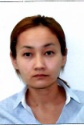 г.АтырауАнесова МаржанАллажаровна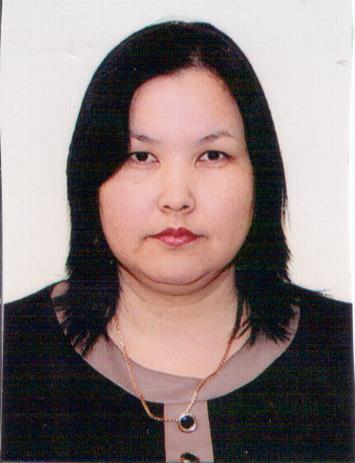 г.КульсарыАтамкулова АйнаМырзашовна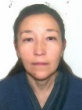 г.АтырауГусмановаЖадыраСагынгалиевна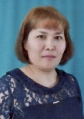 с.СагызГумароваСвета Гайнеденовна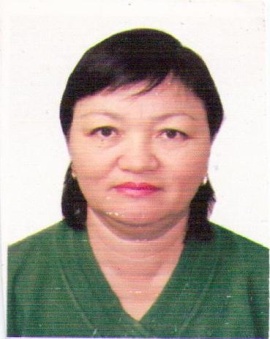 г.АтырауДависова    АнараАртуровна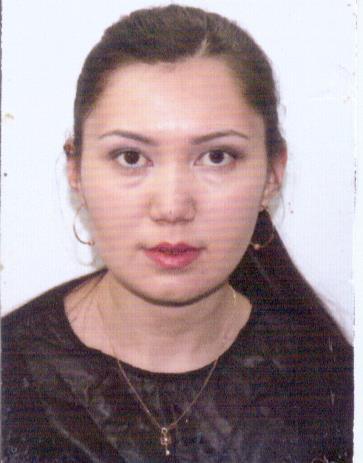 г.АтырауЕлеуова АнараАхонгалиевна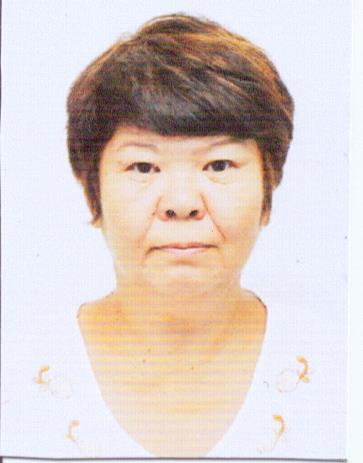 г.АтырауЖанибековаГулпарГригорьевна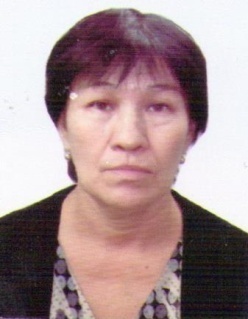 с.ЖалгансайЖантуғановаАйманБахытовна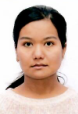 г.КульсарыКурбанбаева  АлтынайНиетбайкызы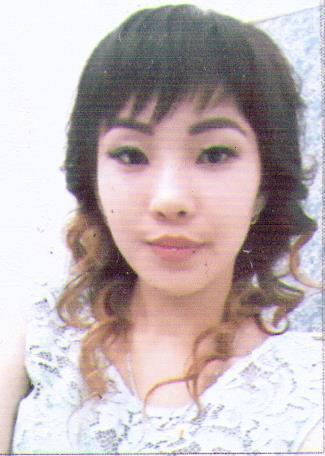 с.ТущыкудыкРысмагамбетоваГульмираМуратовна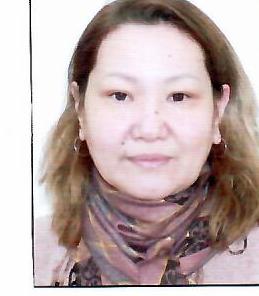 г.АтырауМусинаАйымгульМухамбеткалиева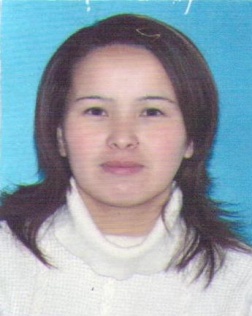 с.КоптогайНәсіпқали  ФарузаГабитқызы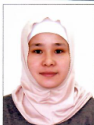 с.ЕсболСаматова Ажар Орынгалиевна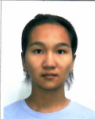 г.АтырауСембаеваАрайлымБериковна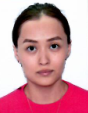 г.АтырауСундетоваАйзадаБіржанқызы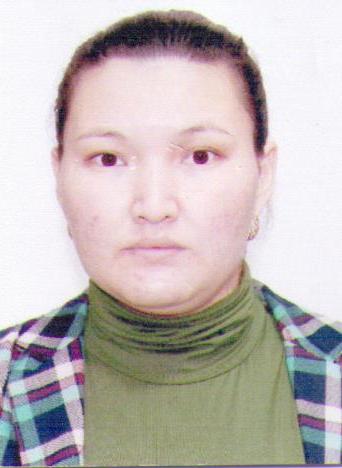 с.ЕлтайШуинбекова АйгулТалапкеровна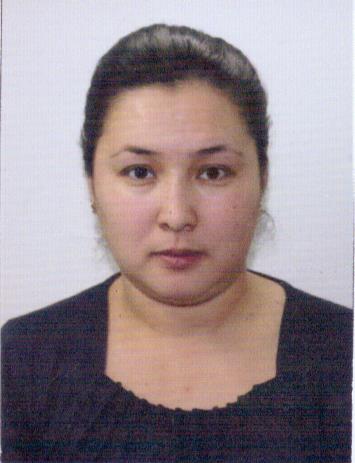 г.Атырау